Rotary Club of Castro ValleyMeeting Highlights – February 5, 2019Miriam Meadows, Castro Valley Unified School District Social Worker/CounselorAfter an introduction by Castro Valley Rotarian Parvin Ahmadi, Superintendent of the Castro Valley USD, Miriam described the history and workings of the District’s Wellness Center located on the Castro Valley High School campus.  The Wellness Center provides a multi-tier support system for all students at Castro Valley and Redwood High Schools.  The Mission of the Wellness Center is to build, together with the CVUSD community, a web of adults, peers, spaces and experiences that make it safe for everyone to grow their best selves.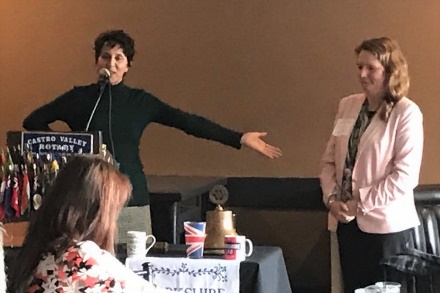 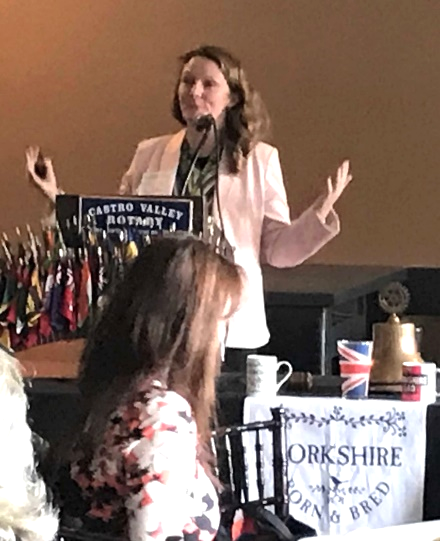 Finding space to house the Wellness Center was a necessary first step.  Recently, a permanent independent structure was created at Castro Valley High School for the Wellness Center.  Efforts are current underway to create similar Wellness Centers at the Canyon and Creekside Middle Schools.  Students are referred to the Wellness Center for support by administrators, counselors, teachers, and others.  Current programs available in the Wellness Center includeDrop In Lunch Circles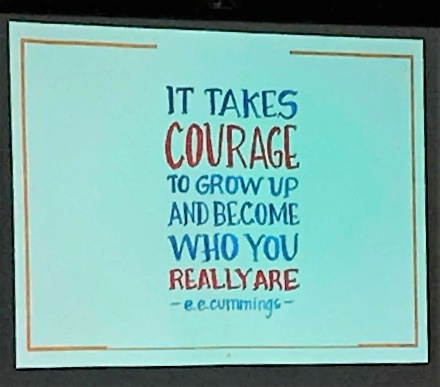 Restorative Justice Circles1:1 Counseling for Social-Emotional NeedsBrief Intervention (BI) for Substance Use & AbuseResources for Students, Parents and StaffSpring Support Groups:Managing Stress & AnxietyCognitive Behavioral Interventions for Trauma in Schools (CBITS)Young Men's GroupYoung Women's GroupGrief GroupAfrican-American Student Drop-in GroupWellness WorkshopsThe Wellness Center is part of the District’s approach of educating the whole child to ensure the success of all students.  The Board Policy on Student Wellness is available here.  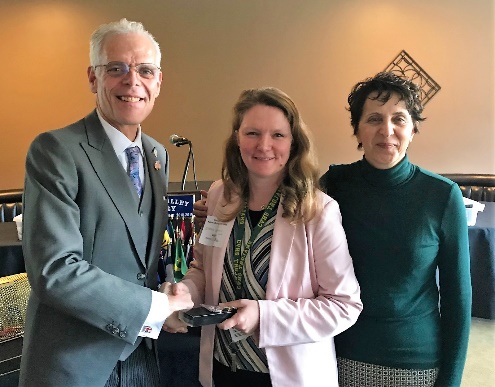 The Wellness Center is looking for the following donations:  cell phone charging cords; rocking chairs, fidget toys and snacks among other things.Click here for more information regarding Castro Valley USD.Announcements:A condolence card was signed for KJ Page’s husband, Thomas, who passed away suddenly.  Members also contributed donations to charity.  There will be a remembrance service for Thomas on February 20th at 3:00 p.m. 1309 Allston Way, Berkeley.  Parking is limited so please arrive early or consider carpooling.  Contact cliff Sherwood if you have any questions.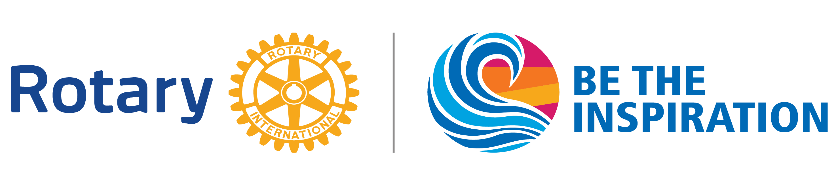 Upcoming Events – Mark Your Calendar (Check ClubRunner for details)February 12 - Annual Richard D. King Student Speech Contest at the Lunch MeetingFebruary 19 - Lunch Meeting with Castro Valley & Redwood Christian High School students who the Club sponsored to attend Camp RYLA this past summerCome and hear from the dynamic future leaders that the Club is sponsoringFebruary 20 - Chili Cook-off & Rodeo Parade Planning Meeting @ 5:30 pm at Direct Sales FloorsFebruary 21 - Castro Valley/Eden Area Chamber of Commerce Mixer @5:30-7:30 pm at Don Jose’s sponsored by the Rotary Club of Castro ValleyWear your Rotary shirtLooking for several donated door prizes – see Charles or MichaelaFebruary 26 - Lunch Meeting with Denyse McCowan, Program Director - Alameda County OmbudsmanMarch 9 TEXAS HOLD’EM FUNDRAISER @ 5:00 p.m. at Our Lady of Grace Church – Stack CenterScenes from the Meeting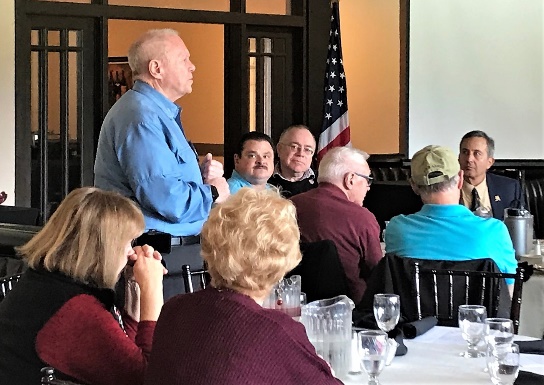 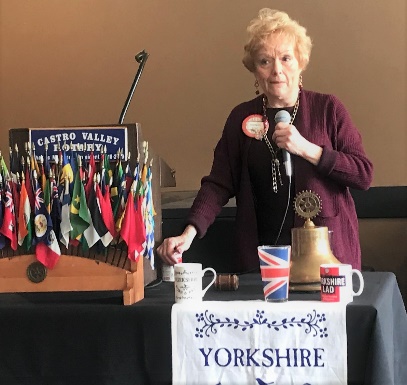 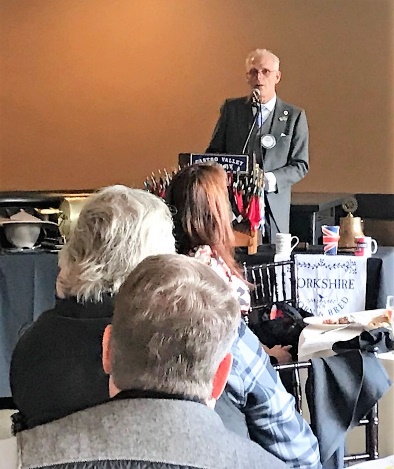 Rotarians in Action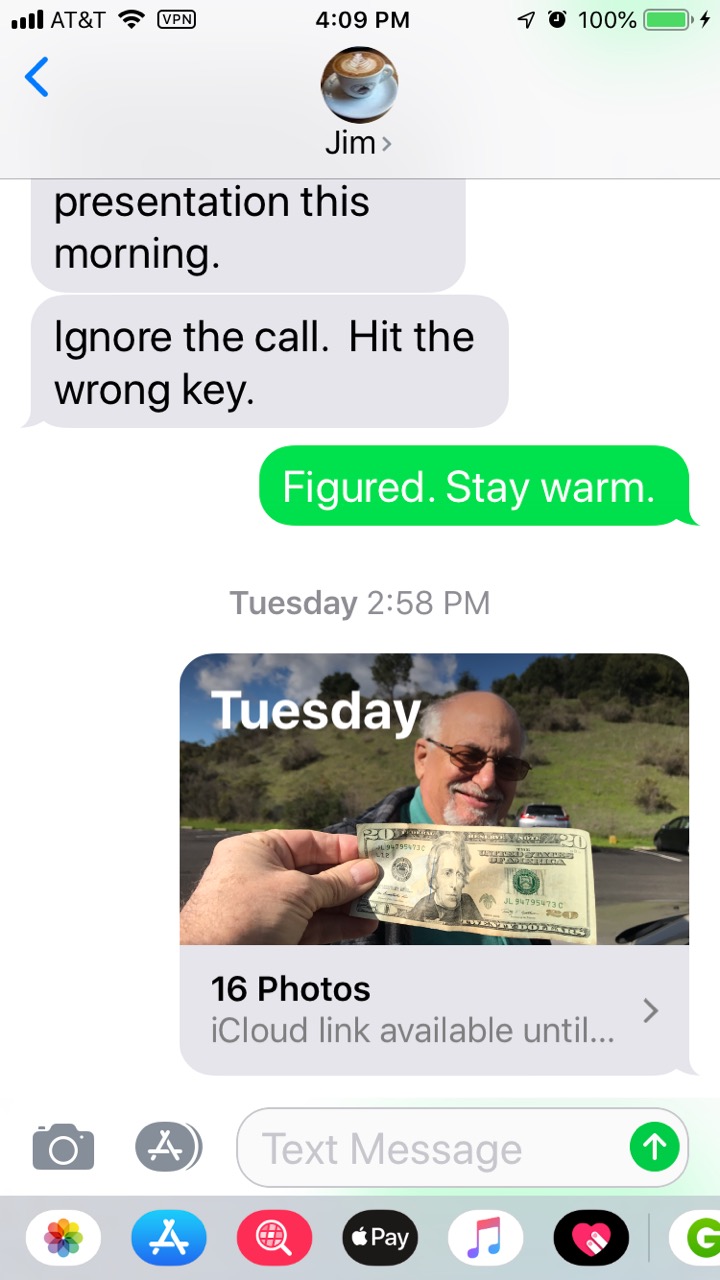 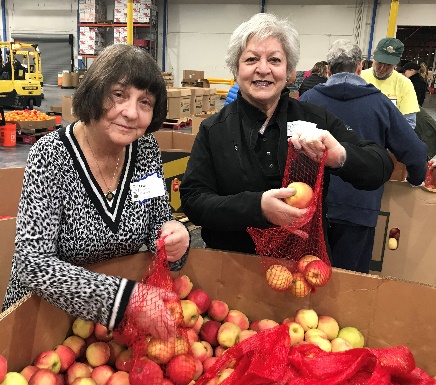 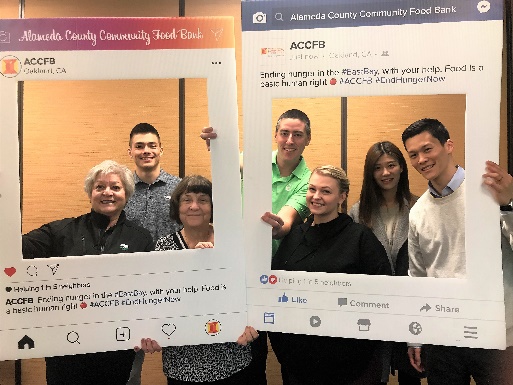 (Top):  Something about Bill Nott putting his money where his mouth is to support Ruby’s Place.(Bottom):  Ceta, Carol and Mirador Capital Partner Team volunteering (Service Above Self) at the Alameda County Food Bank., which can always use volunteers.